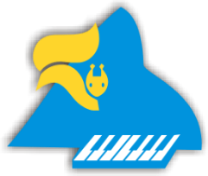 МУНИЦИПАЛЬНОЕ ОБРАЗОВАНИЕ ГОРОДСКОЙ ОКРУГ ГОРОД ЛАНГЕПАСХАНТЫ-МАНСИЙСКОГО АВТОНОМНОГО ОКРУГА-ЮГРЫЛАНГЕПАССКОЕ ГОРОДСКОЕМУНИЦИПАЛЬНОЕ АВТОНОМНОЕ ОБРАЗОВАТЕЛЬНОЕ УЧРЕЖДЕНИЕДОПОЛНИТЕЛЬНОГО ОБРАЗОВАНИЯ «ДЕТСКАЯ ШКОЛА ИСКУССТВ»(ЛГ МАОУ ДО «ДШИ»)ул. Ленина, . Лангепас, Ханты-Мансийский автономный округ – Югра (Тюменская область), 628672тел. (34669) 2-69-00   факс (34669) 2-69-00Уважаемый Алексей Владимирович!Администрация ЛГ МАОУ ДО «ДШИ» направляет Вам информацию о количестве участников мероприятий по экологическому образованию, просвещению и формированию экологической культуры в образовательных организациях города Лангепаса в 2018 году.Исполняющий обязанностидиректора ЛГ МАОУ ДО «ДШИ»                                                                          И.Н. ЧухроваСоставитель: Адисанова Анастаия Анфировна,делопроизводитель8(34669) 2-69-00*102«___» декабря 2018 г. № ___Директору департамента образования  и молодёжной политикиадминистрации города Лангепаса А.В. Милкину№ п/пНаименование мероприятияКоличество участниковКраткие результатыФИО активных участников1.Выставка «Природа глазами детей»45Выставка открылась 30.05.2018 в холле Художественного отделения. На открытии присутствовало 93 человека. Выставку посмотрели жители города в количестве 250 человек.Артеменко Дарья2.Беседы «Я за здоровую планету», «Час земли», «Сохраним природу» с просмотром слайдовой презентацииПознавательно-развлекательные мероприятия, на которых обучающиеся познакомились с животным миром Югры, узнали названия птиц, обитающих на территории ХМАО-Югры, удивительным миром растений нашего округа, подготовили тематические презентации. Мероприятия прошли в 11 детских объединениях с общим охватом – 210 чел.3.Классные часы «Час земли», «Красная книга России», «Земля – наш дом» с просмотром слайдовой презентацииПознавательно-развлекательные мероприятия, на которых обучающиеся познакомились с животным миром Югры, узнали названия птиц, обитающих на территории ХМАО-Югры, удивительным миром растений нашего округа, подготовили тематические презентации. Мероприятия прошли в 11 детских объединениях с общим охватом – 210 чел.4.«XIXгородская научная конференция молодых исследователей  «Шаг в будущее» (секция «Экология»)»